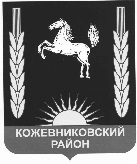 АДМИНИСТРАЦИЯ  кожевниковского  РАЙОНАПОСТАНОВЛЕНИЕ18.12.2018                                                                                                                                                       № 768	                    
 с. Кожевниково   Кожевниковского района   Томской областиО проведении районного смотра-конкурса на лучшее новогоднее оформление фасадов зданий и территорий муниципального образования Кожевниковский районВ связи с празднованием Нового года и Рождества, в целях создания праздничной атмосферы для жителей сельских поселений Кожевниковского района и улучшения качества организации торговли ПОСТАНОВЛЯЮ:Провести районный смотр-конкурс на лучшее новогоднее оформление фасадов зданий и территорий муниципального образования Кожевниковский район в 2018 году с 25.12.2018 по 15.01.2019.Утвердить состав конкурсной комиссии по организации и проведению районного смотра-конкурса на лучшее новогоднее оформление фасадов зданий и территорий муниципального образования Кожевниковский район согласно приложению №1 к настоящему постановлению.Утвердить Положение о районном смотре -конкурсе на лучшее новогоднее оформление фасадов зданий и территорий муниципального образования Кожевниковский район согласно приложению №2 к настоящему постановлению. Конкурсной  комиссии по организации и проведению смотра-конкурса на лучшее новогоднее оформление фасадов зданий и территорий муниципального образования Кожевниковский район в срок до 20 января 2019 года подвести итоги смотра-конкурса на лучшее новогоднее оформление.Признать утратившим силу постановление Администрации Кожевниковского района от 11.12.2009 № 941 «О проведении районных смотров-конкурсов на лучшее новогоднее оформление территорий поселений, предприятий торговли и общественного питания, административных зданий предприятий и учреждений, а также усадьб жителей района».Опубликовать настоящее постановление в районной газете «Знамя труда» и разместить на официальном сайте органов местного самоуправления Кожевниковского района.Настоящее постановление вступает в силу с даты его опубликования.Контроль исполнения настоящего постановления возложить на первого заместителя Главы района Малолетко А.А.Глава района                                                                                                              А.М. ЕмельяновЕ.Г. Акулова (38244) 22-568             Приложение №1 к постановлениюАдминистрации Кожевниковского районаот __________  № _____ Состав конкурсной комиссиипо организации и проведению районного смотра-конкурса на лучшее новогоднее оформление фасадов зданий и территорий муниципального образования Кожевниковский районПриложение № 2 к постановлениюАдминистрации Кожевниковского районаот __________  № _____ ПОЛОЖЕНИЕ о районном смотре-конкурсе  на лучшее новогоднее оформление фасадов зданий и территорий муниципального образования Кожевниковский районI. ОБЩИЕ ПОЛОЖЕНИЯНастоящее Положение определяет порядок организации и проведения районного смотра-конкурса на лучшее новогоднее оформление территорий сельских поселений, предприятий, организаций и учреждений,  личных усадьб жителей муниципального образования Кожевниковский район на лучшее новогоднее оформление и праздничное обслуживание (далее по тексту смотр-конкурс).Цель смотра-конкурса - развитие инициативы и стимулирование работы по организации на территории поселений новогоднего оформления, выявления предприятий торговли, предприятий, учреждений и организаций с рекламно-художественным и светоцветовым новогодним оформлением и созданием праздничной атмосферы, выявление личных усадеб жителей с лучшим художественным новогодним оформлением и создание праздничной атмосферы для жителей населенных пунктов  Кожевниковского района в новогодние праздники.В смотре-конкурсе принимают участие сельские поселения, предприятия, учреждения и организации всех форм собственности находящиеся на территории Кожевниковского района, жители района.Смотр-конкурс проводится по следующим номинациям:1.4.1. «Лучшее новогоднее оформление территории сельского поселения»;1.4.2. «Лучшее новогоднее оформление и праздничное обслуживание на предприятиях торговли и общественного питания»;1.4.3. «Лучшее новогоднее оформление административных зданий предприятий иучреждений»;1.4.4.  «Лучшее новогоднее оформление личных усадеб жителей района».ПОРЯДОК ОРГАНИЗАЦИИ СМОТРА-КОНКУРСАСмотр-конкурс проводится с 15 декабря текущего года по 15 января следующего года.Организацию и проведение смотра-конкурса осуществляет конкурсная комиссия.Заявки на участие в смотре-конкурсе  от сельских поселений, от предпринимателей и руководителей предприятий торговли, от организаций и учреждений  принимаются главным специалистом по организации деятельности и взаимодействию с сельскими поселениями Администрации Кожевниковского района в срок до 29 декабря текущего года по форме, согласно приложению к настоящему положению. 2.2.2.  Конкурсная комиссия по организации и проведению районного смотра-конкурса на лучшее новогоднее оформление фасадов зданий и территорий муниципального образования Кожевниковский район (далее по тексту - конкурсная комиссия) проводит обследование территорий сельских поселений, предприятий торговли, предприятий, организаций и учреждений, усадеб жителей участвующих в смотре-конкурсе. В ходе обследования каждый из членов конкурсной комиссии оценивает участников смотра-конкурса по 10-балльной шкале в соответствии с критериями оценки, после чего оценки членов конкурсной комиссии суммируются. Участник, получивший наибольшую сумму баллов, признается победителем смотра-конкурса.КРИТЕРИИ ОЦЕНКИ УЧАСТНИКОВ СМОТРА-КОНКУРСАОсновными критериями оценки участников смотра-конкурса являются: По номинации «Лучшее новогоднее оформление территории сельского поселения»: - рекламно-художественное и световое оформление фасадов административных зданий, предприятий торговли, усадеб жителей, расположенных на территории сельского поселения:наличие светоцветовых установок, новогодних композиций;наличие снежных композиций;организация новогодних гуляний;подсветка в вечернее время.По номинации «Лучшее новогоднее оформление и праздничное обслуживание на предприятиях торговли и общественного питания»:- применение новогодней символики в оформлении фасада и оконных витрин в дневное и вечернее время;- наличие	праздничного оформления торгового зала и внутри магазинных витрин, музыкального сопровождения;- применение	новогодней символики в форменной одежде продавцов, на применяемых упаковочных материалах, ценниках на товары;- наличие	новогодней печатной, звуковой, световой демонстрационной и других видов рекламы товаров местных производителей.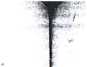 По номинации «Лучшее новогоднее оформление административных зданий предприятий и учреждений»: - рекламно-художественное и световое оформление фасадов административных зданий, вывесок, прилегающей территории с использованием элементов праздничного оформления:светоцветовых установок, новогодних композиций, плакатной продукции;наличие снежных композиций;подсветка в вечернее время.По номинации «Лучшее новогоднее оформление личных усадеб жителей»:- художественное оформление усадьб и прилегающих к ним территорий, наличие снежных фигур:     - подсветка в вечернее время;-  использование новогодней символики.ОРГАНИЗАЦИЯ РАБОТЫ КОНКУРСНОЙ КОМИССИИКонкурсная комиссия вправе:По своему усмотрению определять время обследования участников в период проведения смотра-конкурса.Определять победителя и призеров смотра-конкурса в установленном порядке.Награждать победителей и участников смотра-конкурса дипломами и благодарственными письмами.Конкурсная комиссия обязана:Подвести итоги смотра-конкурса в течение 5 дней после его окончания с учетом результатов обследований и оценок участников.Итоги смотра-конкурса оформить протоколом за подписью председателя комиссии и членов комиссии.НАГРАЖДЕНИЕПо итогам смотра-конкурса конкурсная комиссия выносит решение о присуждении трем лучшим участникам призовых мест с награждением дипломами трех степеней.Информация о победителях смотра-конкурса публикуется в районной газете «Знамя труда» и размещается на официальном сайте органов местного самоуправления.Приложение к Положению                                       В конкурсную комиссию по организации и проведению районного смотра-конкурса на лучшее новогоднее оформление фасадов зданий и территорий муниципального образования Кожевниковский район                                       от _________________________________                                          наименование, ИНН, ОГРН, ФИО (последнее при наличии) участника                                       ____________________________________                                       ____________________________________                                        местонахождение (адрес) участника                                       ____________________________________                                               N телефона участника                                  ЗАЯВКАна участие в районном смотре-конкурсе на лучшее новогоднее оформление фасадов зданий и территорий муниципального образования Кожевниковский район"____" ________________ 20__ г.                 ____________________     ______________________                                                                                   (подпись)                        (расшифровка подписи)МППервый заместитель Главы района____________ А.А. Малолетко______________г.Начальник отдела 
правовой и кадровой работы
____________ В.И. Савельева
_____________г.Малолетко А.А.Кучер В.В.Первый заместитель Главы Кожевниковского района по социальной политике и стратегическому развитию, председатель комиссии;Заместитель Главы Кожевниковского района  по экономике и финансам,  заместитель председателя комиссии;Гарагуля В.А.Главный специалист по организации деятельности и взаимодействию с сельскими поселениями Администрации Кожевниковского района, секретарь комиссии; Члены комиссии:Акулова Е.Г.Заместитель начальника отдела экономического анализа и прогнозирования Администрации Кожевниковского района;Моисеева Г.А. Ведущий специалист отдела экономического анализа и прогнозирования Администрации Кожевниковского района;Савельева В.И.Начальник отдела правовой и кадровой работы Администрации Кожевниковского района;Ткаченко Г.Н.Начальник отдела  по культуре, спорту, молодежной политике и связям с общественностью Администрации Кожевниковского района;Колмакова Р.Г.Руководитель МУП «Районные СМИ» (по согласованию);Булдаков В.А.Депутат  Думы Кожевниковского района,  индивидуальный предприниматель (по согласованию)Наименование участника (наименование юридического лица):Адрес оцениваемого объекта:Руководитель:Контактное лицо:Контактное лицо:Номинация: